Recorta los personajes de los pueblos originarios, sepáralos en nómades y sedentarios y pégalos en la zona en la que habitaban en el mapa que le corresponde según su modo de vida: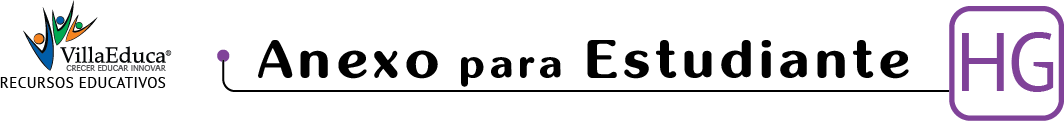 www.villaeduca.cl - Creado y diseñado por VillaEduca® 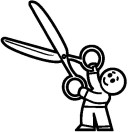 Historia, Geografía y Cs. Sociales – 2º BásicoSEMANA12CLASE2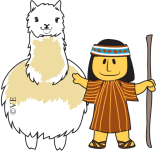 Atacameño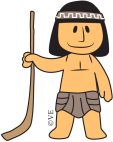 MapucheMapuche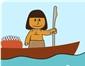 Yaganes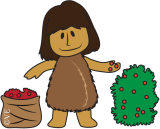 Onas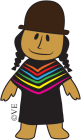 Aimara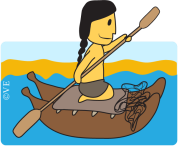 ChangosChangos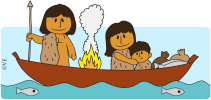 Alacalufes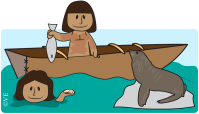 Chonos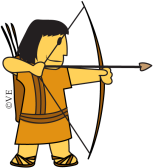 Diaguita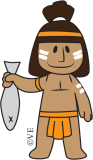 Rapanui